В Аксайском районе сохраняется неблагоприятная  эпидобстановка по заболеваемости инфекциями, передающимися  клещами. 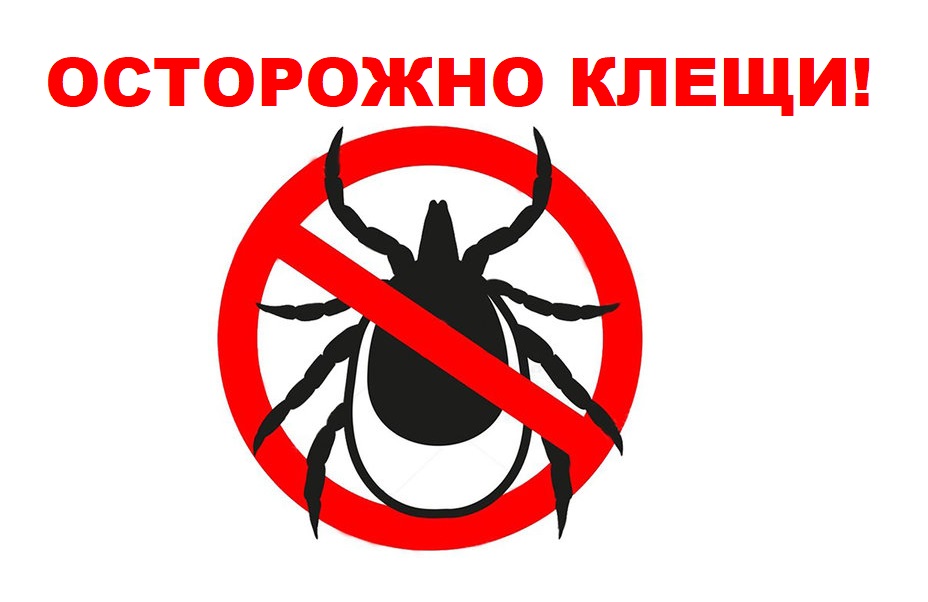 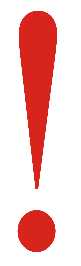 При обнаружении присосавшихся к телу клещей, их следует немедленно удалить. Чем быстрее Вы это сделаете, тем меньше шансов, что в кровь попадут опасные возбудители. Для этого необходимо обратиться в лечебно- профилактическую организацию, где Вам будет оказана первая медицинская помощь - снятие клеща и обработка раны.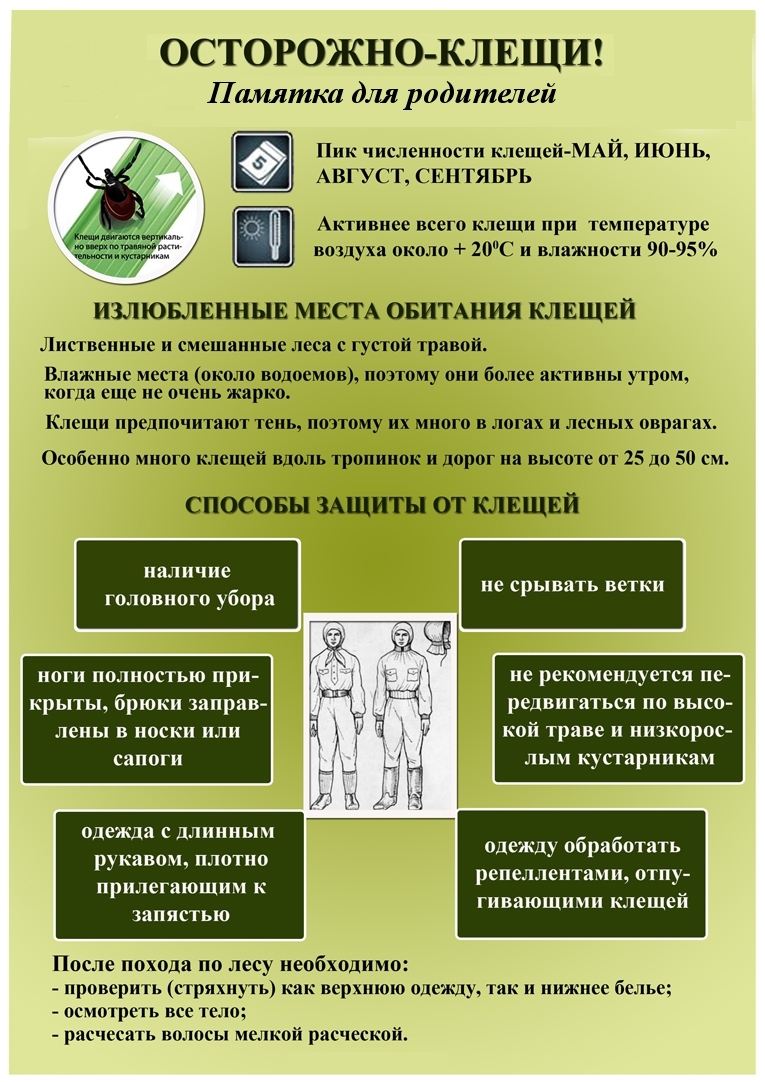 